25. týdenní plán od  17.2. – 21.2.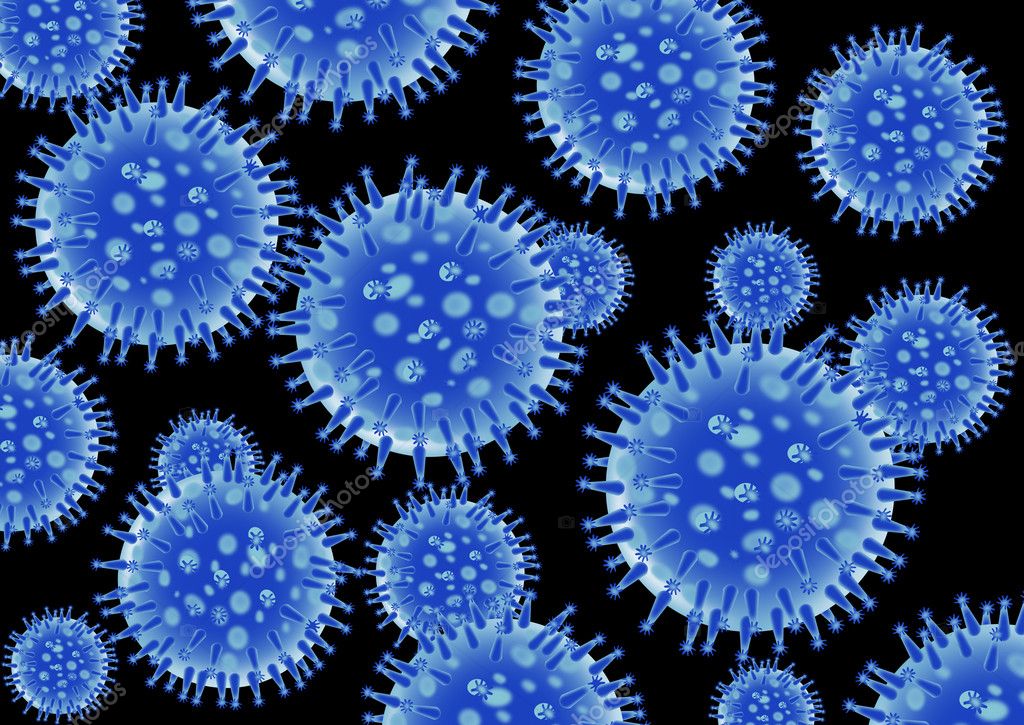 Předmět  Poznámky        VÝTVARNÁ VÝCHOVATéma: Kočičky.(kombinovaná technika).Pomůcky: barvy (a pomůcky vše k nim),   tuš.VLASTIVĚDAOBDOBÍ PRAVĚKU – PRÁCE NA PROJEKTU.Přines si červenou učebnici dějin !!! Vlastní materiály, knihy, encyklopedie.